تنفيذ البــــــرامج :-  بعد الأنتهاء من التصميم المرئي وكتابة البرنامج يتم تنفيذ البرنامج عن طريق القائمة ( Run ) حيث تحتوي هذه القائمة على مجموعة الأوامر لتنفيذ التطبيق ضمن بيئة VB  . يتم بدأ التنفيذ باستخدام الأمر  Start   أو F5  ويستخدم الأمر Break  لإيقاف التطبيق توقفا مؤقتا في حين يستخدم الأمر End   لإنهاء تنفيذ المشروع  ويستخدم الأمر  Restart   لإعادة  تنفيذ المشروع من البداية .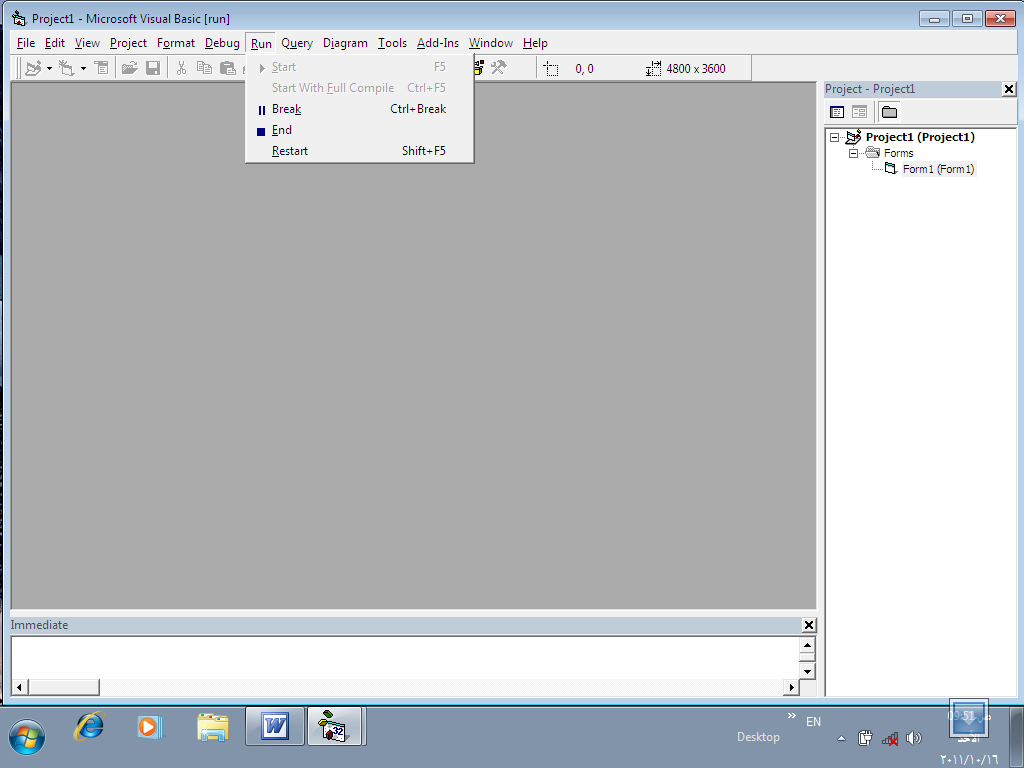 وكذلك يمكن تنفيذ المشروع من شريط تصحيح التعليمات البرمجية  ( Debug Toolbar ) 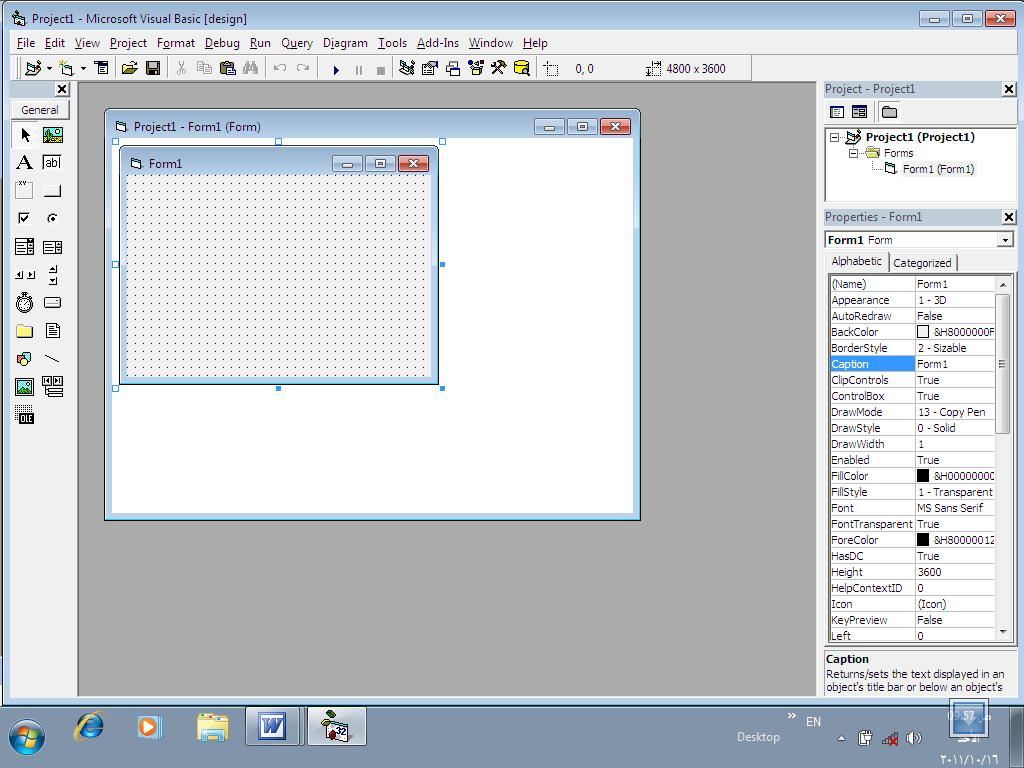 حيث تستخدم الايكونة ......       لبدأ التنفيذ       لإيقاف التطبيق توقفا مؤقتا      لإنهاء تنفيذ المشروع  حفـــــظ المشــــروع :-يولد VB  عددا من الملفات لكل مشروع حيث :-يخزن VB  المشروع في ملف ينتهي باللاحقة  . VBP يخزن VB  كل نموذج في ملف ينتهي باللاحقة  . FRMلذا سنقوم بأنشاء مجلد لحفظ ملفات المشاريع وليكن اسمه ( Environment)  وخطوات حفظ المشروع هي :-من قائمة  File  نختار Save Project  سيظهر VB  نافذتي حوار الأولى بعنوان Save File Asوتستخدم لحفظ ملف النموذج .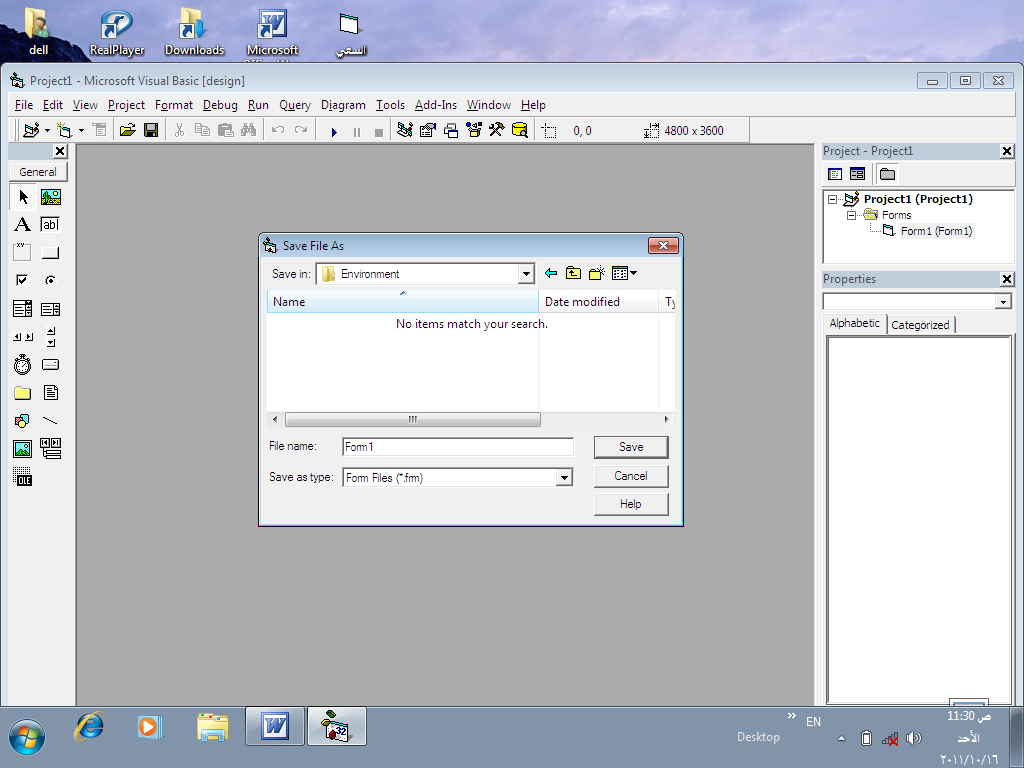 من الصندوق Save in  نختار اسم المجلد الذي سيتم حفظ النموذج فيه .وفي الصندوق File name  نبدل الأسم الأفتراضي الذي يضعه VB  ( Form1) الى الأسم الذي تختاره وتراه مناسبا للنموذج .بعدها نضغط على الأختيار  Save ليتم حفظ النموذج . حيث تظهر النافذه الثانية ...النافذة الثانية بعنوان  Save Project As  والتي تستخدم لحفظ ملف المشروع .
5- من الصندوق Save in  نختار نفس اسم المجلد الذي تم حفظ ملف النموذج فيه ( Environment )  بعدها نبدل الأسم الأفتراضي الذي وضعه VB  ( Project1)  في صندوق الـ  ( File name ) الى الأسم الذي تختاره وتراه مناسبا للمشروع . بعدها نضغط على الأختيار  Save ليتم حفظ المشروع .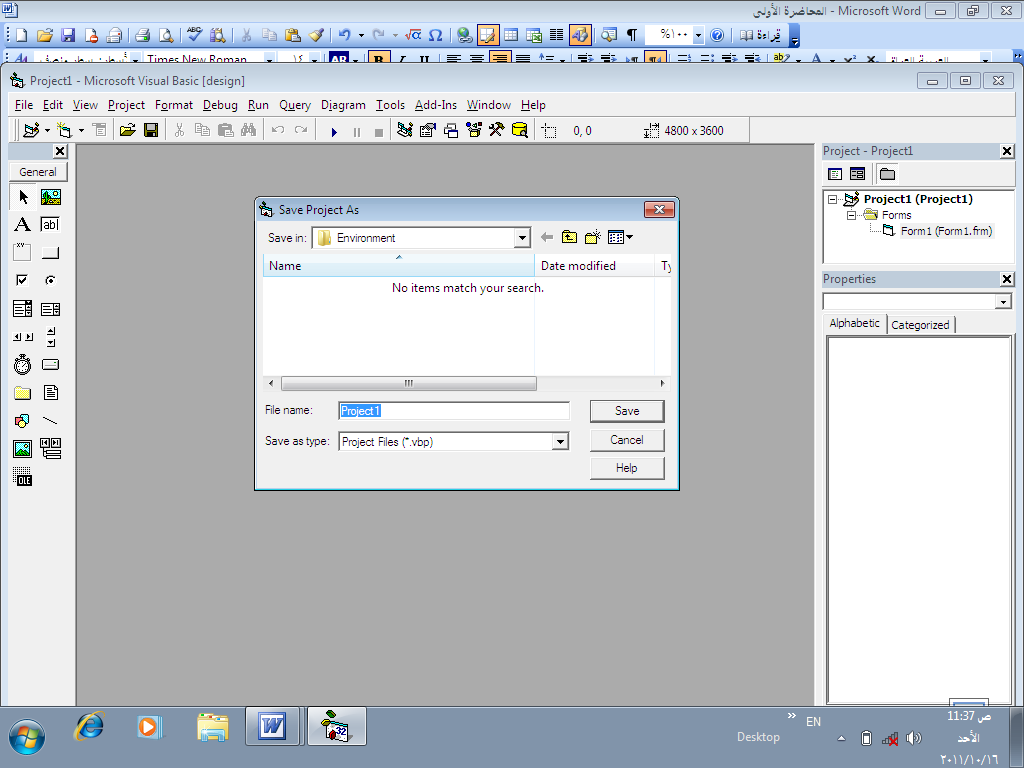 مــلاحظــــــة :-   يحفظ VB شفرة النموذج وكائناته في ملف واحد ولائحة مكونات المشروع في ملف اخر    (  تتواجد لائحة مكونات المشروع في اطار المشروع ( مستكشف المشروع )) .كيف ننشئ ملف تنفيذي للمشروع ( executable program ) :-بعد الأنتهاء من تصميم وتنفيذ التطبيق والخروج من البرنامج لا يمكن تنفيذ التطبيق مرة أخرى إلا عن طريق الدخول الى VB  مرة اخرى واختيار المشروع من  Open project او  Existing  وبعدها ينفذ كما موضح سابقا ( تنفيذ التطبيق ) . في الواقع العملي فأن التشغيل بهذه الطريقة غير مرضي ولأن المستخدم قد لا يمتلك  VB6 أصلا , فيجب ان نكون قادرين على تحويل البرنامج الى ملف تنفيذي لنتمكن من توزيع التطبيق الذي طورناه .ولإنشاء نسخة تنفيذية للمشروع نتبع الخطوات التالية :-من قائمة  File  نختار Make Project1 . exe  ستظهر نافذه بعنوان ( Make Project )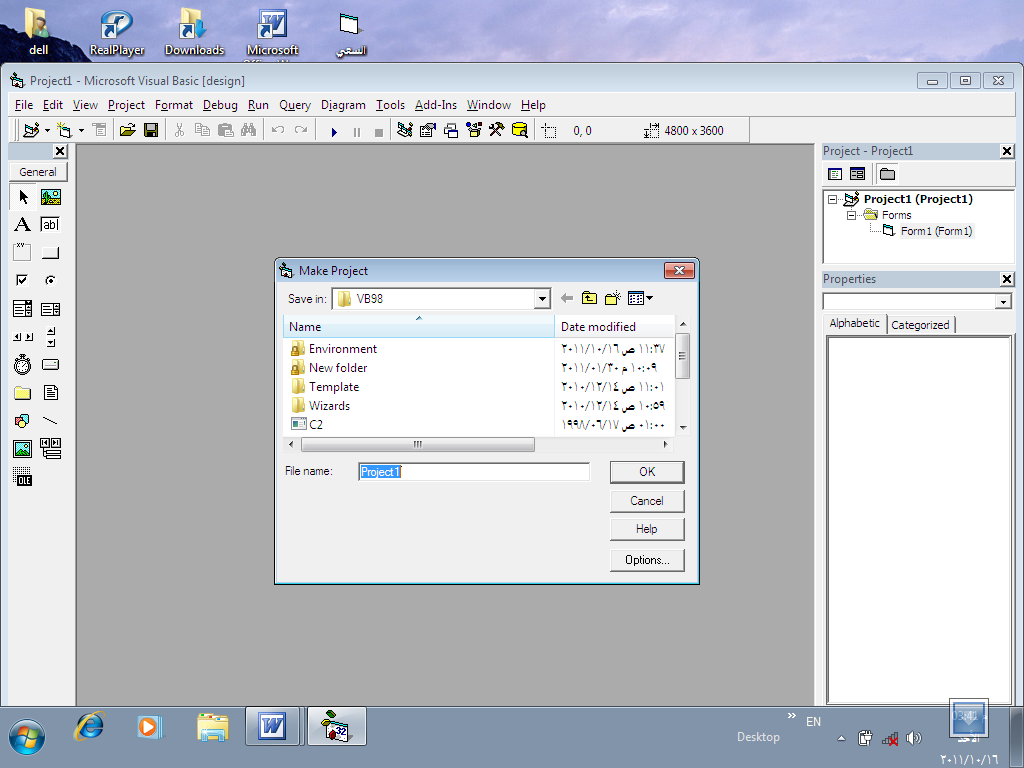 2- من الصندوق Save in  نختار اسم المجلد الذي  سنضع فيه الفايل ,  بعدها نبدل الأسم الأفتراضي الذي وضعه VB  ( Project1)  في صندوق الـ  ( File name ) الى الأسم الذي تختاره وتراه مناسبا للمشروع . بعدها نضغط على الأختيار  Ok   , بهذا يصبح لدينا ملفا تنفيذيا للمشروع حيث يمكن تشغيل المشروع الان دون ان نفتح محيط VB , ولتشغيل المشروع يكفي ان نختار الملف ذات الأمتداد .EXE وننقر عليه نقرا مزدوجا .